				Pohjois-Savon terveydenhoitajayhdistys				Jäsenkirje maaliskuu 2013Hei yhdistyksemme jäsen!  Yhdistyksemme sääntömääräinen vuosikokous pidettiin 13.2.13 Sokos Hotel Puijonsarvessa. Kokouksessa käytiin läpi edellisen vuoden toimintakertomus ja tehtiin toimintasuunnitelma tulevalle vuodelle. Tarkoituksena on kuluvana vuonna järjestää luottamusmiestapaaminen mahdollisesti alkusyksystä ja pari muuta jäsentapahtumaa. Tarkoituksena on myös pyrkiä lisäämään yhdistyksen panosta maakunnissa, joten yhdistykseltä voi anoa rahoitusta esimerkiksi tapahtumien järjestämiseen paikallisesti maakunnissa. Lisäksi kokouksessa valittiin yhdistyksen hallituksen jäsenet erovuoroisten tilalle ja puheenjohtaja, jona jatkaa Minna Stranius. Hallituksemme järjestäytyi ensimmäisessä kokouksessa 12.3.13, ja yhdistyksen varapuheenjohtajaksi valittiin Eija Kokkarinen, sihteerinä jatkaa Sanna Savolainen, jäsensihteerinä Raija Tuomela ja opiskelijavastaavana hallituksen varajäsen Irene Huupponen. Lisäksi uutena tiedottajana aloittaa Fatima Moursad. Muut hallituksen jäsenet ovat Anne Röppänen, Salla Laitinen, Meri-Tuulia Koskinen, Ulla Kauppinen-Kymäläinen ja varajäsen Tarja Kokkonen.Hallituksen jäsenten yhteystiedot löytyvät yhdistyksemme nettisivuilta http://pohjoissavonterveydenhoitajat.terveydenhoitajaliitto.fi/ , lisäksi sieltä löytyvät Yhdistyksemme-osion alta Yhdistysdokumentit, jossa on jäsenkirjeet, toimintakertomukset ja toimintasuunnitelmat. Yhdistyksemme löydätte nykyisin myös Facebookista, joten sitäkin kautta voitte saada tietoa toiminnastamme ja tapahtumistamme.Lisäksi haluamme muistuttaa, että kaikki jäsenet ilmoittaisivat sähköpostiosoitteensa Terveydenhoitajaliiton jäsensihteerille Elina Tuomas-Kettuselle (elina.tuomas-kettunen@sthl.fi), jotta liitolta tulevat tiedotteet tulisivat perille. Ja muistakaahan kirjautua www.jäsenedut.fi –palveluun, jotta saatte sitä kautta tiedot uusista jäseneduista ja pystyisitte niitä paremmin hyödyntämään.Aurinkoista kevättä ja iloista mieltä jäsenilleen                 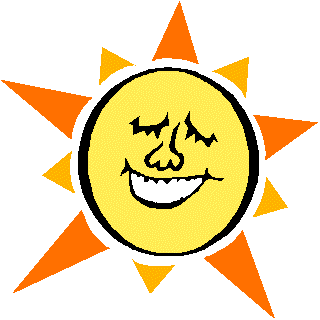 toivottaen Pohjois-Savon terveydenhoitajayhdistyksen hallitus